Дивизион №                          _________________________________________Эксперт 1 ФИО                      __________________________________________	Эксперт 2 ФИО                      __________________________________________Эксперт 3 ФИО                      __________________________________________Регистрационный номер команды   __________________________________________Название команды              __________________________________________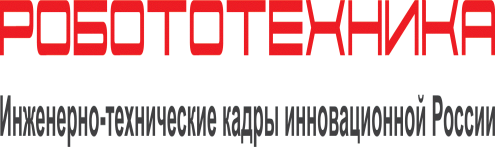 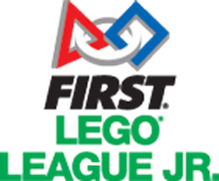 НАПРАВЛЕНИЕ FLL JR   ОЦЕНОЧНЫЙ ЛИСТ НАПРАВЛЕНИЕ FLL JR   ОЦЕНОЧНЫЙ ЛИСТ №№Критерий Соответствие (да/нет)Примечания, отметки эксперта1.ПостерПостерПостерЦели и задачи исследованияПостер сделан детьми2.МодельМодельМодельРазмеры модели соответствуют требованиям(основа серая lego пластина)Модель содержит только LEGO-элементыКоличество движущихся элементов в моделиНаличие датчиков3. Работоспособность моделиРаботоспособность моделиРаботоспособность моделиПрограммирование модели(сложность, самостоятельность)Все механизмы работают, программа исполняется4.Основные ценности FIRSTСоответствие заданию Сезона Слаженная командная работаНаличие командной формы / символики и/ или атрибутики  темы сезона